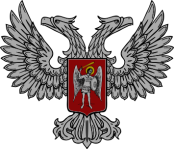 АДМИНИСТРАЦИЯ ГОРОДА ГОРЛОВКАРАСПОРЯЖЕНИЕглавы администрации14  апреля  2023 г.		                                      	№ 203-рг. ГорловкаО проведении голосования по отбору общественных территорий, подлежащих благоустройству в рамках реализации муниципальных программ формирования современной городской среды	В соответствии с Федеральным конституционным законом Российской Федерации от 04 октября 2022 года  № 5-ФКЗ «О принятии в Российскую Федерацию Донецкой Народной Республики и образовании в составе Российской Федерации нового субъекта – Донецкой Народной Республики», Постановлением Правительства Российской Федерации от 10 февраля                 2017 года  № 169 «Об утверждении  Правил предоставления и распределения субсидий из федерального бюджета бюджетам субъектов Российской Федерации на поддержку государственных программ субъектов Российской Федерации и муниципальных программ формирования современной городской среды», руководствуясь подпунктом 3.3.6 пункта 3.3. раздела III, пунктом 4.1. раздела IV Положения об администрации города Горловка, утвержденного распоряжением главы администрации города Горловка                    от  02 марта  2023 г. № 121-р 1. Провести голосование по отбору общественных территорий, подлежащих благоустройству в рамках реализации муниципальных программ формирования современной городской среды с 15 апреля 2023 г. по 31 мая 2023 г. на интернет-ресурсе: https://80.gorodsreda.ru.2. Определить общественные территории города для проведения голосования: парк Юбилейный; парк культуры и отдыха имени Горького города Горловка; бульвар Космонавтов Волковых; территория парка 60-летия Советской власти (парк Гурко). 3. Настоящее Распоряжение подлежит опубликованию на сайте администрации города Горловка.4. Настоящее Распоряжение вступает в силу со дня его подписания.Глава администрациигорода Горловка						            	И.С. Приходько